   AUTOMOTIVE COLLISION REPAIR 47.0600.30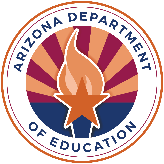                   TECHNICAL STANDARDSAn Industry Technical Standards Validation Committee developed and validated these standards on April 8, 2021. Because these standards align with the Automotive Service Excellence (ASE) Task List, students completing the program are eligible to earn the ASE Certification. The Arizona Career and Technical Education Quality Commission, the validating authority for the Arizona Skills Standards Assessment System, endorsed these standards on July 28, 2021.Note: Arizona’s Professional Skills are taught as an integral part of the Automotive Collision Repair program.   AUTOMOTIVE COLLISION REPAIR 47.0600.30                  TECHNICAL STANDARDSAn Industry Technical Standards Validation Committee developed and validated these standards on April 8, 2021. Because these standards align with the Automotive Service Excellence (ASE) Task List, students completing the program are eligible to earn the ASE Certification. The Arizona Career and Technical Education Quality Commission, the validating authority for the Arizona Skills Standards Assessment System, endorsed these standards on July 28, 2021.Note: Arizona’s Professional Skills are taught as an integral part of the Automotive Collision Repair program.   AUTOMOTIVE COLLISION REPAIR 47.0600.30                  TECHNICAL STANDARDSAn Industry Technical Standards Validation Committee developed and validated these standards on April 8, 2021. Because these standards align with the Automotive Service Excellence (ASE) Task List, students completing the program are eligible to earn the ASE Certification. The Arizona Career and Technical Education Quality Commission, the validating authority for the Arizona Skills Standards Assessment System, endorsed these standards on July 28, 2021.Note: Arizona’s Professional Skills are taught as an integral part of the Automotive Collision Repair program.The Technical Skills Assessment for Automotive Collision Repair is available SY2021-2022.The Technical Skills Assessment for Automotive Collision Repair is available SY2021-2022.The Technical Skills Assessment for Automotive Collision Repair is available SY2021-2022.STANDARD 1 .0 PERFORM NON-STRUCTURAL ANALYSIS AND DAMAGE REPAIRSTANDARD 1 .0 PERFORM NON-STRUCTURAL ANALYSIS AND DAMAGE REPAIRSTANDARD 1 .0 PERFORM NON-STRUCTURAL ANALYSIS AND DAMAGE REPAIR1.1Use proper personal safety equipment and take necessary precautions with hazardous operations and materials in accordance with federal, state, and local regulations1.2Use OEM (Original Equipment Manufacturer/Manufacturing) procedures to identify material and composition of the vehicle being repaired (i.e., mid steel, high strength steel, ultra-high strength steel, aluminum, composites, carbon fiber, etc.)1.3Use procedures and precautions that apply to the vehicle being repaired1.4Identify vehicle system precautions and/or inspections and recommended procedure before inspecting or replacing components [i.e., supplemental restraint system (SRS), advanced driver assistance systems (ADAS), hybrid/electric/alternative fuel vehicles, locations, etc.]1.5Perform vehicle clean-up; complete quality control using a checklist on operations performed (e.g., review estimate and develop a repair plan; secure and store any items in the repair area; remove necessary trim and panels for repair, and bag and tag hardware; vacuum glass from doors, quarters, and floors; and wipe clean any materials on panels and interior parts)1.6Review damage report and analyze damage to determine appropriate methods for overall repair and develop and document a repair plan1.7Inspect, remove, protect, label, store, inventory, and reinstall exterior trim and moldings1.8Inspect, remove, protect, label, store, inventory, and reinstall interior trim and components1.9Inspect, remove, protect, label, store, inventory, and reinstall body panels and components that may interfere with or be damaged during repair1.10Inspect, remove, protect label, store, inventory, and reinstall vehicle mechanical and electrical components that may interfere with or be damaged during repair1.11Protect panels, glass, interior parts, and other vehicles adjacent to the repair area1.12Wash entire vehicle with soap and water and complete pre-repair inspection checklist (e.g., secure and store any items in the way of vehicle repair; remove and store any item removed for repair; bag and tag any hardware for easy reassembly; wash vehicle with soap and water; and cover any adjacent panels, glass, and trim to protect from damage during repair) 1.13Prepare damaged area using water-based and solvent-based cleaners1.14Remove corrosion protection, undercoating, sealers, and other protective coatings as necessary to perform repairs1.15Inspect, remove, and reinstall repairable plastics and other components for off-vehicle repairSTANDARD 2.0 PERFORM OUTER BODY PANEL REPAIRS, REPLACEMENTS, AND ADJUSTMENTSSTANDARD 2.0 PERFORM OUTER BODY PANEL REPAIRS, REPLACEMENTS, AND ADJUSTMENTSSTANDARD 2.0 PERFORM OUTER BODY PANEL REPAIRS, REPLACEMENTS, AND ADJUSTMENTS2.1Inspect/locate direct, indirect, or hidden damage and direction of impact2.2Inspect, remove, and replace welded steel panel or panel assemblies2.3Determine the extent of damage to aluminum body panels and repair, or replace2.4Inspect, remove, replace, and align hood, hood hinges, and hood latch2.5Inspect, remove, replace, and align deck lid, lid hinges, and lid latch2.6Inspect, remove, replace, and align doors, latches, hinges, and related hardware2.7Inspect, remove, replace, and align tailgates, hatches, liftgates, and sliding doors2.8Inspect, remove, replace, overhaul, and align bumpers, covers, reinforcement, guards, impact absorbers, and mounting hardware2.9Inspect, remove, replace, and align fenders, and related panels2.10Restore corrosion protection during and after the repair2.11Replace door skins2.12Restore sound deadeners and foam materials2.13Perform panel bonding and weld bonding2.14Diagnose and repair water leaks, dust leaks, and wind noise2.15Identify one-time use fasteners2.16Weld damaged or torn steel body panels and repair broken welds2.17Inspect, identify labels/decals, and replace as necessarySTANDARD 3.0 PERFORM METAL FINISHING AND BODY FILLINGSTANDARD 3.0 PERFORM METAL FINISHING AND BODY FILLINGSTANDARD 3.0 PERFORM METAL FINISHING AND BODY FILLING3.1Prepare a panel for body filler by abrading or removing the coatings; featheredge, refine scratches, and clean the surface before the application of body filler3.2Locate and repair surface irregularities and straighten contours on a damaged body panel using power tools, hand tools, and weld-on pulling attachments3.3Demonstrate hammer and dolly techniques3.4Heat shrink stretched panel areas to proper contour3.5Cold shrink stretched panel areas to proper contour3.6Identify body filler defects and correct the cause and conditions (i.e., pinholing, ghosting, staining, over catalyzing, etc.)3.7Identify different types of body fillers3.8Shape body filler to contour and finish sanding3.9Perform proper metal finishing techniques for aluminum3.10Perform proper application of body filler to aluminum3.11Locate and repair surface irregularities and straighten contours on a damaged panel using Glue-Pulling Dent Repair (GPDR)3.12Mix and apply body fillerSTANDARD 4.0 DETERMINE MOVEABLE GLASS AND HARDWARE REQUIREMENTSSTANDARD 4.0 DETERMINE MOVEABLE GLASS AND HARDWARE REQUIREMENTSSTANDARD 4.0 DETERMINE MOVEABLE GLASS AND HARDWARE REQUIREMENTS4.1Inspect, adjust, overhaul, repair, or replace window regulators, run channels, glass, power mechanisms, and related controls4.2Inspect, adjust, repair, remove, reinstall, or replace weather-stripping4.3Inspect, remove, repair or replace, and adjust removable power-operated roof panel and hinges, latches, guides, handles, retainer, and controls of sunroofs4.4Inspect, remove, reinstall, and align convertible top and related mechanisms4.5Identify or recalibrate electrical components that may need to be initializedSTANDARD 5.0 PERFORM PLASTICS, ADHESIVES, AND WELDING REPARABILITYSTANDARD 5.0 PERFORM PLASTICS, ADHESIVES, AND WELDING REPARABILITYSTANDARD 5.0 PERFORM PLASTICS, ADHESIVES, AND WELDING REPARABILITY5.1Identify the types of plastics and determine reparability5.2Clean and prepare the surface of plastic parts and identify the types of plastic repair procedures5.3Repair rigid, semi-rigid, and flexible plastic panels5.4Remove, replace, or repair damaged areas of rigid exterior composite panels5.5Replace bonded rigid exterior composite body panels and straighten or align panel supports5.6Repair plastic parts by welding (e.g., nitrogen and airless)5.7Perform a single-sided adhesively bonded cosmetic repair5.8Perform a double-sided adhesively bonded repair5.9Perform an adhesively bonded or welded tab repair5.10Shape and reform damaged plasticSTANDARD 6.0 APPLY SAFETY PRECAUTIONS WHEN PAINTING AND REFINISHINGSTANDARD 6.0 APPLY SAFETY PRECAUTIONS WHEN PAINTING AND REFINISHINGSTANDARD 6.0 APPLY SAFETY PRECAUTIONS WHEN PAINTING AND REFINISHING6.1Use the proper personal safety equipment for surface preparation, spray gun and related equipment operation, paint mixing, matching and application, paint defects, and detailing (i.e., gloves, suits, hoods, eye and ear protection, etc.) and take necessary precautions with hazardous operations and materials according to federal, state, and local regulations6.2Identify safety and personal health hazards according to OSHA guidelines and the Right to Know Law6.3Inspect spray environment and equipment to ensure compliance with federal, state, and local regulations, and for safety and cleanliness hazards6.4Use a NIOSH approved supplied air (Fresh Air Make-up) respirator system and perform proper maintenance in accordance with OSHA Regulation 1910.134 and applicable state and local regulation6.5Perform vehicle clean-up and complete quality control using a checklist on operations performed (e.g., use soap, water, and sponge to wash vehicle, wheel wells, wheels, door jams, hood, and truck jams; dry vehicle using an absorbent towel; clean all glass and chrome; in booth, pick up any loose paper and tape; sweep, clean floor and walls, and remove water from floors and walls with broom and squeegee)STANDARD 7.0 PERFORM SURFACE PREPARATION FOR PAINTING AND REFINISHINGSTANDARD 7.0 PERFORM SURFACE PREPARATION FOR PAINTING AND REFINISHINGSTANDARD 7.0 PERFORM SURFACE PREPARATION FOR PAINTING AND REFINISHING7.1Inspect, remove, store, protect, and replace exterior trim and components necessary for proper surface preparation7.2Wash entire vehicle with soap and water and use appropriate cleaner to remove contaminants7.3Inspect and identify type of finish, surface condition, and film thickness and develop and document a plan for refinishing using a total product system7.4Remove paint finish as needed7.5Sand areas to be refinished7.6Select appropriate sandpaper to featheredge areas to be refinished7.7Apply suitable metal treatment or primer in accordance with total product systems7.8Mask and protect other areas that will not be refinished7.9Demonstrate different masking techniques (i.e., recess/back masking, foam door type, etc.)7.10Mix primer, primer surfacer, and primer sealer following the paint technical data sheet instructions according to the manufacturer7.11Identify a complimentary color or shade of undercoat to improve coverage7.12Apply primer onto surface of repaired area, demonstrating control of primer application by keeping the areas as small as possible7.13Apply two-component finishing filler to minor surface imperfections7.14Guide coat and block sand area with correct grade/grit sandpaper to which primer surfacer has been applied7.15Dry sand area to which two-component finishing filler has been applied7.16Remove dust from area to be refinished, including cracks or moldings of adjacent areas7.17Clean area to be refinished using a recommended final cleaning solution7.18Use a tack rag to remove any dust or lint particles from the area to be refinished7.19Apply suitable primer sealer to the area being refinished7.20Scuff sand to remove nibs or imperfections from a sealer7.21Apply stone chip resistant coating7.22Restore caulking and seam sealers to repaired areas and replacement panels as required7.23Prepare adjacent panels for blending using paint manufacturers procedures7.24Identify the types of rigid, semi-rigid or flexible plastic parts to be refinished; determine the materials needed, preparation, and refinishing procedures7.25Identify metal parts to be refinished and determine the materials needed, preparation, and refinishing procedures7.26Identify chip resistant coatings and texture match7.27Identify caulking and seam sealers that may need replacement7.28Identify refinishing guidelines for stationary glass flange areas to be refinishedSTANDARD 8.0 PERFORM SPRAY GUN AND RELATED EQUIPMENT OPERATIONSTANDARD 8.0 PERFORM SPRAY GUN AND RELATED EQUIPMENT OPERATIONSTANDARD 8.0 PERFORM SPRAY GUN AND RELATED EQUIPMENT OPERATION8.1Inspect, clean, and determine condition of spray guns and related equipment (e.g., air hoses, regulators, air lines, air source, spray environment, and filters)8.2Select spray gun setup (e.g., fluid needle, nozzle, and cap) for product being applied8.3Test and adjust spray gun using fluid, air and pattern control valves8.4Operate pressure spray equipmentSTANDARD 9.0 PERFORM PAINT MIXING, MATCHING, AND APPLYING PROCEDURESSTANDARD 9.0 PERFORM PAINT MIXING, MATCHING, AND APPLYING PROCEDURESSTANDARD 9.0 PERFORM PAINT MIXING, MATCHING, AND APPLYING PROCEDURES9.1Identify color code by manufacturer’s vehicle information label9.2Identify product expiration dates9.3Identify and mix paint using a formula9.4Shake, stir, reduce, catalyze/activate, and strain refinish materials9.5 Identify the materials equipment and preparation differences between solvent and waterborne technologies9.6Apply finish using appropriate spray techniques (e.g., gun arc, angle, distance, travel speed, and spray pattern overlap) for the finish being applied9.7Apply selected product on test or let-down panel with appropriate let-down metal or plastic; check for color match, and properly store and maintain a color catalog9.8Identify poor hiding colors; determine necessary action9.9Explain alternate methods of matching color including computerized color matching 9.10Explain the method of paint application of single stage topcoats9.11Tint color using formula to achieve a blendable match9.12Identify alternative color formula to achieve a blendable match9.13Remove nibs or imperfections from basecoat9.14Apply basecoat/clearcoat for panel blending, panel refinishing, and cut ins9.15Apply multi-stage coats for panel blending and overall refinishing9.16Apply basecoat/clearcoat for overall refinishing9.17Refinish plastic partsSTANDARD 10.0 DETERMINE PAINT DEFECTS, CAUSES, AND CURESSTANDARD 10.0 DETERMINE PAINT DEFECTS, CAUSES, AND CURESSTANDARD 10.0 DETERMINE PAINT DEFECTS, CAUSES, AND CURES10.1Identify blistering (raising of the paint surface, air entrapment) and correct the cause(s) and the condition10.2Identify a dry spray appearance in the paint surface and correct the cause(s) and the condition10.3Identify the presence of fisheyes (crater-like openings) in the finish and correct the cause(s) and the condition10.4Identify lifting and correct the cause(s) and the condition10.5Identify clouding (mottling and streaking in metallic finishes) and correct the cause(s) and the condition10.6Identify orange peel and correct the cause(s) and the condition10.7Identify overspray and correct the cause(s) and the condition10.8Identify solvent popping in freshly painted surface and correct the cause(s) and the condition10.9Identify sags and runs in paint surface and correct the cause(s) and the condition10.10Identify sanding marks or sand scratch swelling and correct the cause(s) and the condition10.11Identify contour mapping/edge mapping while finish is drying and correct the cause(s) and the condition10.12Identify color difference (off-shade) and correct the cause(s) and the condition10.13Identify tape tracking and correct the cause(s) and the condition10.14Identify low gloss condition and correct the cause(s) and the condition10.15Identify poor adhesion and correct the cause(s) and the condition10.16Identify paint cracking (i.e., shrinking, splitting, crow’s feet or line-checking, micro-checking, etc.) and correct the cause(s) and the condition10.17Identify corrosion and correct the cause(s) and the condition10.18Identify dirt or dust in the paint surface and correct the cause(s) and the condition10.19Identify water spotting and correct the cause(s) and the condition10.20Identify finish damage caused by bird droppings, tree sap, and other natural causes and correct the cause(s) and the condition10.21Identify finish damage caused by airborne contaminants (e.g., acids, soot, rail dust, and other industrial-related causes) and correct the cause(s) and the condition10.22Identify die-back conditions (dulling of the paint film showing haziness) and correct the cause(s) and the condition10.23Identify chalking (oxidation) and correct the cause(s) and the condition10.24Identify bleed-through (staining) and correct the cause(s) and the condition10.25Identify pin-holing and correct the cause(s) and the condition10.26Identify buffing-related imperfections (swirl marks, wheel burns) and correct the condition10.27Identify pigment flotation (color change through film build) and correct the cause(s) and the conditionSTANDARD 11.0 PERFORM FINAL PAINTING AND REFINISHING DETAILSTANDARD 11.0 PERFORM FINAL PAINTING AND REFINISHING DETAILSTANDARD 11.0 PERFORM FINAL PAINTING AND REFINISHING DETAIL11.1Sand, buff, and polish fresh finish to remove defects and texture as required11.2Sand, buff, and polish existing finish to recondition defects as required and match existing finish11.3Apply decals, transfers, tapes, stone guards, moldings, and emblems, etc.11.4Clean interior, exterior, and glass11.5Clean body openings (i.e., door jambs, gaps, and edges, etc.)11.6Remove overspray11.7Perform vehicle clean-up and complete quality control using a checklist on operations performed [e.g., unmask vehicle and place trash in receptacle; steel wool all glass and chrome; (for minor buff, nib sand imperfections in paint, buff imperfections out of panel, and polish areas buffed to remove swirl marks); wash vehicle with soap and water and vacuum interior; and clean glass and apply dressing to tires and trim following safety precautions]11.8Perform nib sanding to remove small imperfections as requiredSTANDARD 12.0 PERFORM DAMAGE ANALYSISSTANDARD 12.0 PERFORM DAMAGE ANALYSISSTANDARD 12.0 PERFORM DAMAGE ANALYSIS12.1Position the vehicle for inspection under proper lighting, take photos from various angles to identify the vehicle, and document damage12.2Identify components to be removed to gain access to damaged areas12.3Analyze damage to determine appropriate methods for overall repairs12.4Determine the direction, point(s) of impact, and extent of direct, indirect, and inertia damage12.5Gather details of the incident/accident necessary to determine the full extent of vehicle damage12.6Identify and record pre-existing damage12.7Identify and record prior repairs12.8Perform visual inspection of structural components and members12.9Identify structural damage using measuring tools and equipment12.10Perform visual inspection of non-structural components and members12.11Determine parts, components, material type(s), and procedures necessary for a proper repair12.12Identify type and condition of finish and determine refinish labor operations as required12.13Identify suspension, electrical, and mechanical component physical damage12.14Identify safety systems physical damage12.15Identify interior component damage12.16Identify add-on accessories and modifications12.17Identify single (one time) use components12.18Document illuminated dash malfunction indicator lamp(s) (MIL)12.19Perform a pre-repair inspection of the vehicle with the customer and record fit and finish concerns (e.g., color mismatch, factory gaps, unrelated prior damage and prior repairs)STANDARD 13.0 PERFORM ESTIMATIONSTANDARD 13.0 PERFORM ESTIMATIONSTANDARD 13.0 PERFORM ESTIMATION13.1Record customer/vehicle owner information13.2Record vehicle identification number (VIN) information, including nation of origin, make, model, restraint system, body type, production date, engine type, build data, and assembly plant13.3Record vehicle mileage and options, including trim level, paint code, transmission, accessories, and modifications13.4Identify safety systems and determine precautions, inspections, and replacement items as required13.5Apply appropriate estimating and parts nomenclature (terminology)13.6Apply appropriate estimating sequence13.7Utilize estimating procedure pages13.8Apply estimating footnotes, headnotes, and line notes as needed13.9Identify operations requiring labor value judgment13.10Select appropriate labor code for each operation (e.g., structural, non-structural, mechanical, and refinish)13.11Price OEM parts, optional OEM parts, aftermarket parts, recyclable/used parts, remanufactured, rebuilt, and reconditioned parts and verify availability, compatibility, and condition13.12Determine necessary sublet operation13.13Determine included and non-included operations and miscellaneous items13.14Recognize and apply overlap deductions13.15Determine additional material and charges13.16Determine refinishing material and charges13.17Apply math skills to establish charges and totals13.18Identify differences between electronically generated and manually generated estimates13.19Identify procedures to restore corrosion protection and establish labor values, and material charges13.20Recognize the cost-effectiveness of the repair and determine the approximate vehicle retail and repair value13.21Recognize the differences in estimating platforms when using different information provider systems13.22Verify accuracy of estimate compared to the actual repair and replacement operations13.23Determine telematic/connectivity of the vehicle and place vehicle in service mode13.24Identify vehicle safety recalls using the vehicle identification number (VIN)13.25Review damage report to determine appropriate methods for overall repair and communicate with team members to verify accuracy and resolve discrepanciesSTANDARD 14.0 DETERMINE VEHICLE CONSTRUCTION AND PARTS IDENTIFICATIONSTANDARD 14.0 DETERMINE VEHICLE CONSTRUCTION AND PARTS IDENTIFICATIONSTANDARD 14.0 DETERMINE VEHICLE CONSTRUCTION AND PARTS IDENTIFICATION14.1Identify type of vehicle construction (e.g., unibody, body-over-frame, and alternates)14.2Recognize the different collision damage between unibody and body-over-frame vehicles14.3Identify impact energy absorbing components14.4Identify different types of substrates (i.e., steel types, aluminum, magnesium, plastic, composites, etc.) and determine reparability14.5Identify vehicle glass components and repair/replacement procedures14.6Identify add-on accessoriesSTANDARD 15.0 PERFORM CUSTOMER RELATIONS AND SELLING SKILLSSTANDARD 15.0 PERFORM CUSTOMER RELATIONS AND SELLING SKILLSSTANDARD 15.0 PERFORM CUSTOMER RELATIONS AND SELLING SKILLS15.1Introduce yourself and acknowledge, greet, and assist customer/client/visitor15.2Listen to customer/client, collect information, and identify customers/client's concerns, needs, and expectations15.3Establish cooperative attitude with customer/client15.4Empathize with dissatisfied customer/client and seek resolution15.5Identify customer/client’s preferred communication method and frequency to inform customer/client about parts and the repair process15.6Identify basic claims handling procedures and explain to customer/client (i.e., gathering pertinent customer information, explanation of claim to client, progression of vehicle repair, insurance requirements, etc.)15.7Project positive attitude and professional appearance15.8Provide and review warranty information15.9Provide and review technical and consumer protection information15.10Estimate and explain duration of out-of-service time15.11Demonstrate negotiation skills to obtain a mutual agreement15.12Explain estimate to customer/client (i.e., cost of repairs, insurance deductibles, additional costs as client responsibility, etc.)STANDARD 16.0 PERFORM METAL WELDING AND CUTTINGSTANDARD 16.0 PERFORM METAL WELDING AND CUTTINGSTANDARD 16.0 PERFORM METAL WELDING AND CUTTING16.1Identify the considerations for cutting, removing, and welding various types of steel, aluminum, and other metals16.2Determine the correct GMAW (MIG) welder type, electrode/wire type, diameter, and gas to be used in a specific welding situation16.3Set up, attach work clamp (ground), and adjust the GMAW (MIG) welder to "tune" for proper electrode stick out, voltage, polarity, flow rate, and wire-feed speed required for the substrate being welded16.4Perform visual evaluation and destructive test on each weld type (e.g., metal coupons or like substrate)16.5Store, handle, and install high-pressure gas cylinders; test for leaks16.6Determine the proper angle of the gun to the joint and direction of gun travel for the type of weld being made 16.7Protect adjacent panels, glass, vehicle interior, etc. from welding and cutting operations16.8Identify hazards and foam coatings and flammable materials prior to welding/cutting procedures16.9Protect computers and other electronic control modules during welding procedures16.10Clean and prepare the metal to be welded, assure good metal fit-up, apply weld-through primer if necessary, clamp or tack as required16.11Determine the joint type (i.e., butt weld with backing, lap, etc.) for weld being made16.12Determine the type of weld (i.e., continuous, stitch weld, plug, etc.) for each specific welding operation16.13Perform welds (e.g., plug, butt weld with and without backing, and fillet, etc.) in the flat, horizontal, vertical, and overhead positions16.14Identify the causes of various welding defects and make necessary adjustments16.15Identify cause of contact tip burn-back and failure of wire to feed and make necessary adjustments16.16Identify cutting process for different substrates and locations and perform cutting operation16.17Identify different methods of attaching non-structural components [i.e., squeeze type resistant spot welding (STRSW), riveting, structural adhesive, MIG bronze, rivet bonding, weld bonding, etc.]